Естествознание 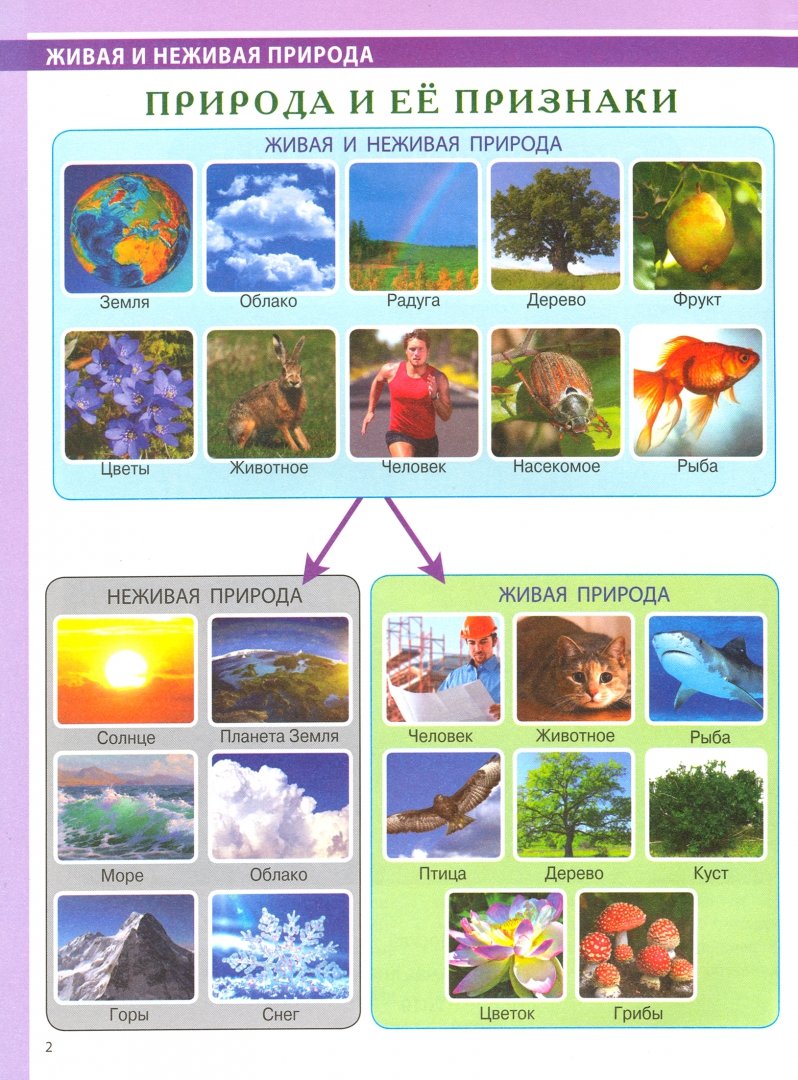 Задание «Определите, что растет в лесу, огороде и саду»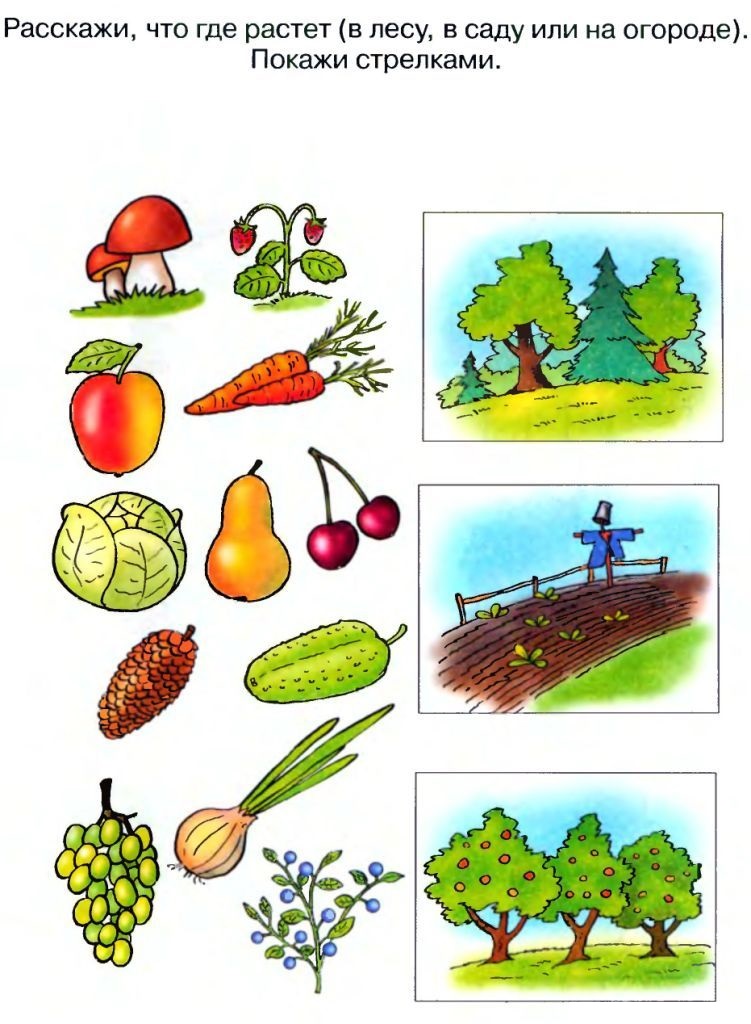 2.Задание  «Найдите каждому дереву его листок»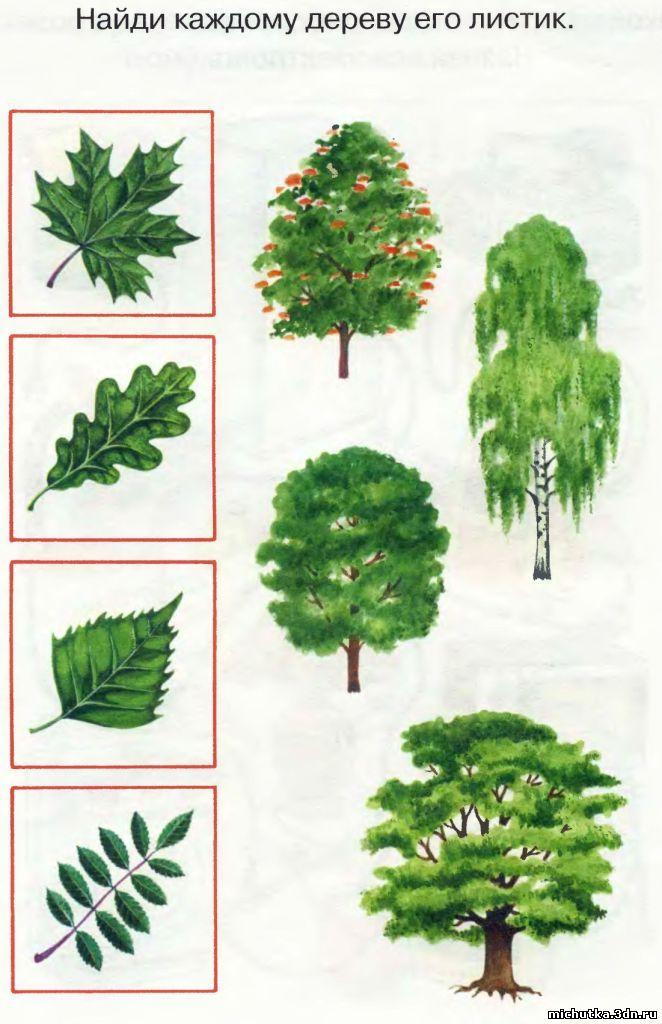 3.Задание «Найдите следы для каждого животного»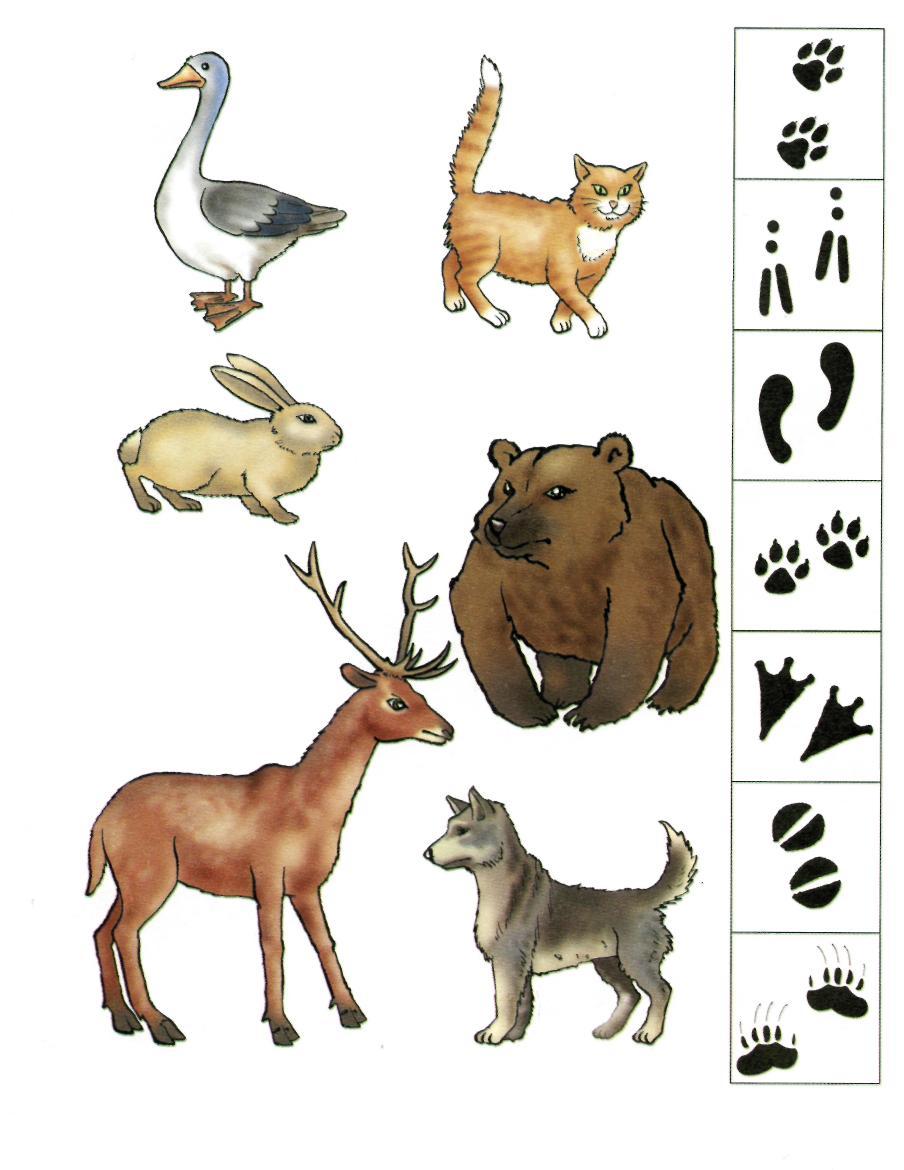 4.Задание  «Дайте название всем частям растения»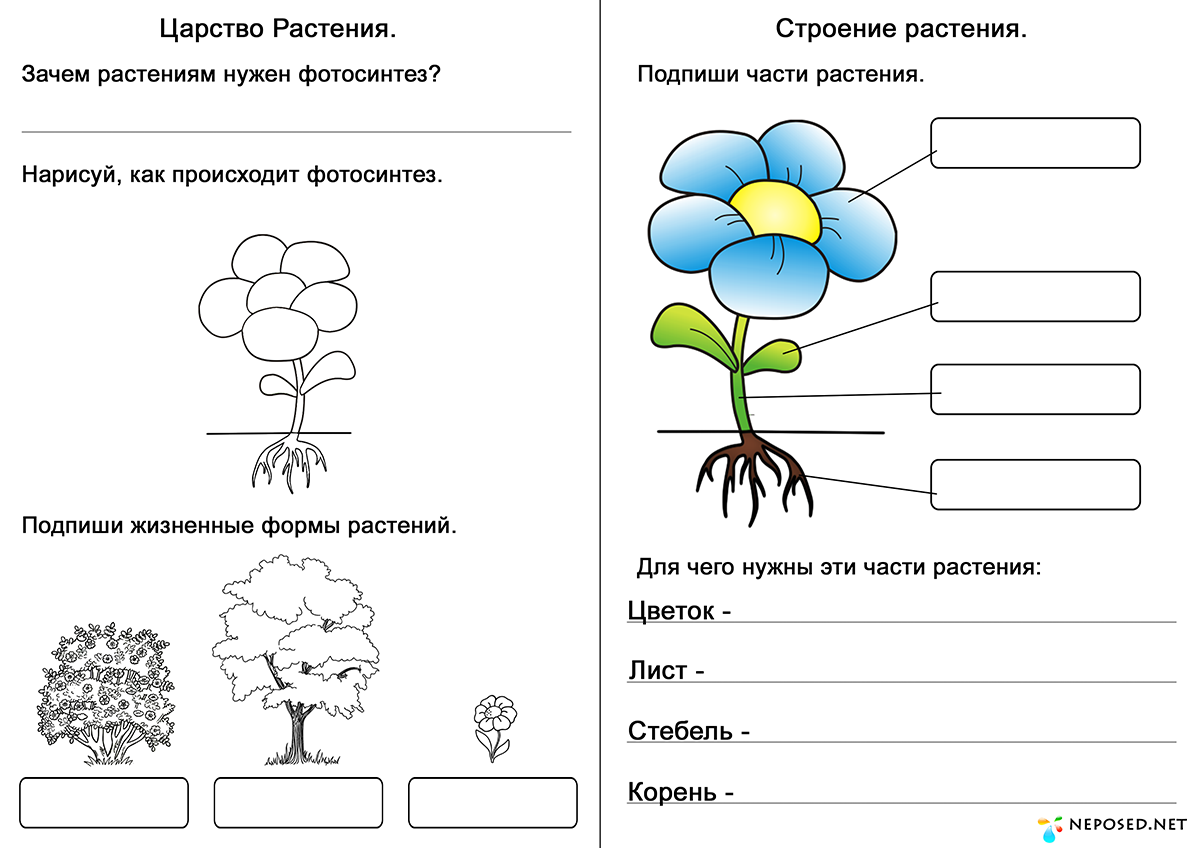 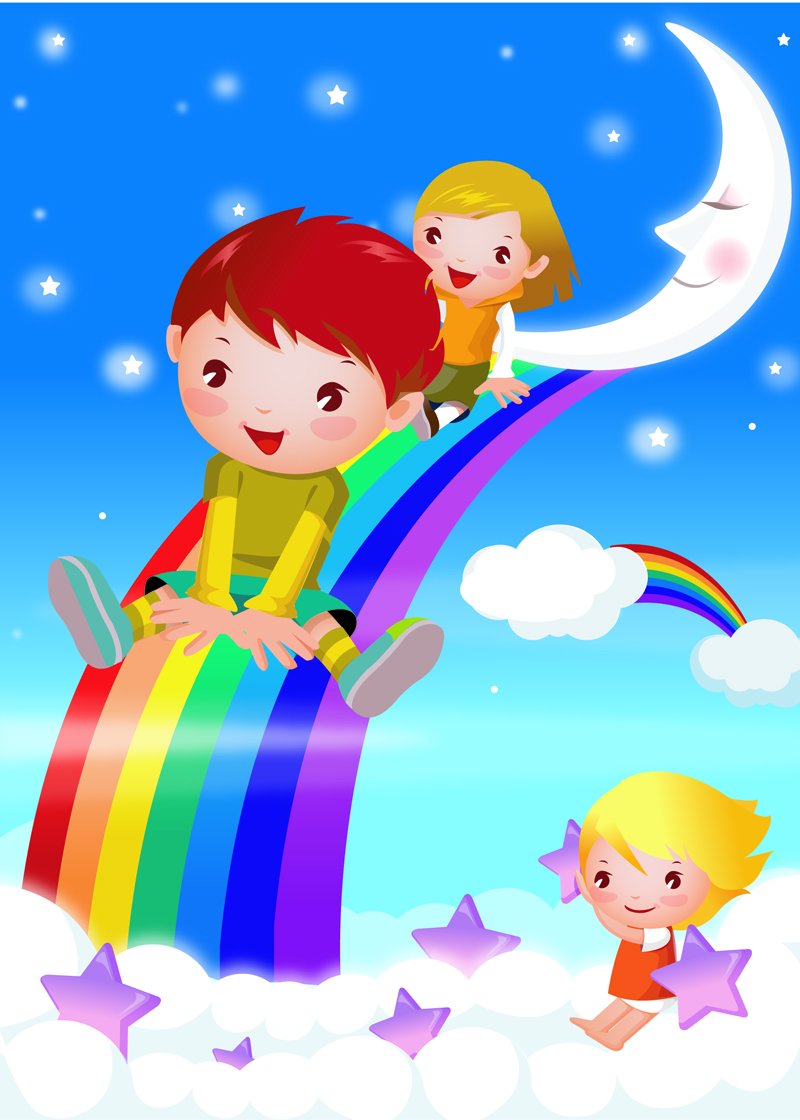 5. Задание          Какой из цветов не входит в радугу?А. Фиолетовый    Б. Красный      В. ОранжевыйГ. БелыйД. Голубой6.Задание «Определите правильную последовательность роста цветка»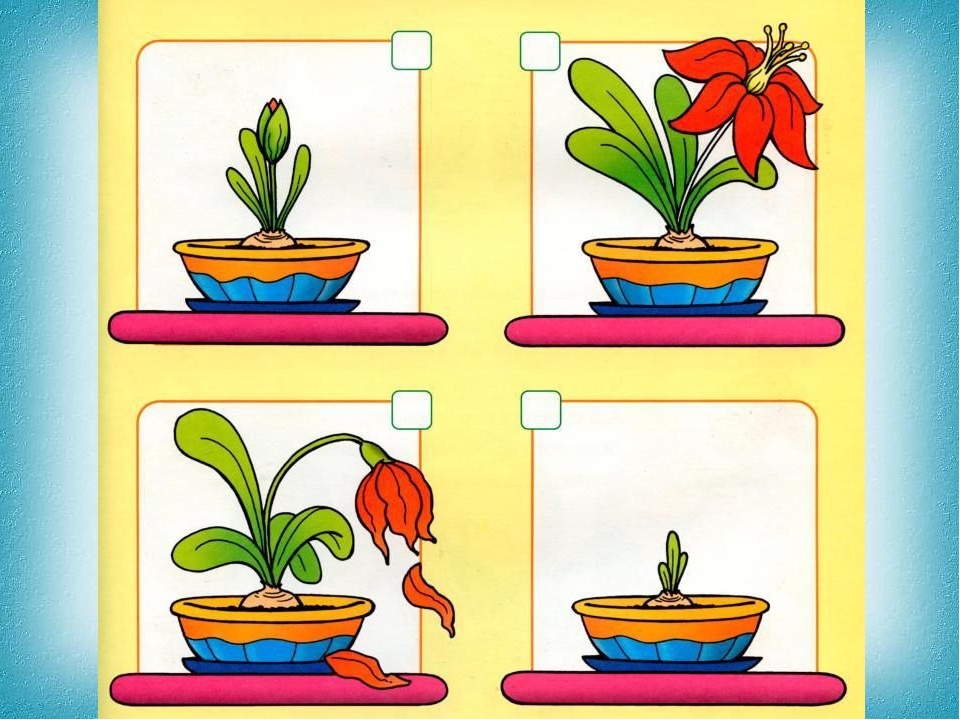 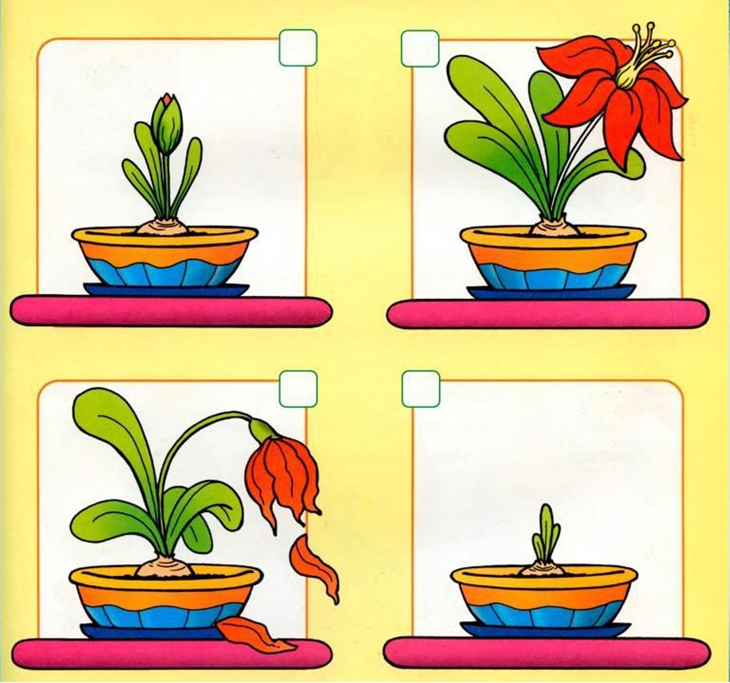                   А                                             Б                                            ВГ7. Задание «Назовите чьё жилище»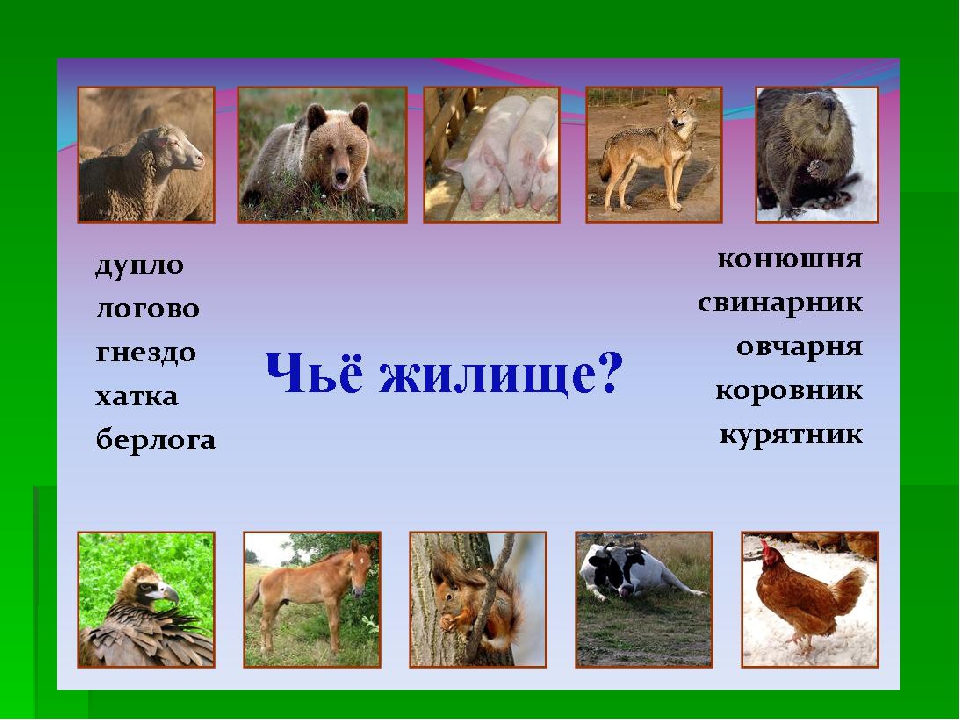 8.Задание «Назовите лишние грибы. Докажите»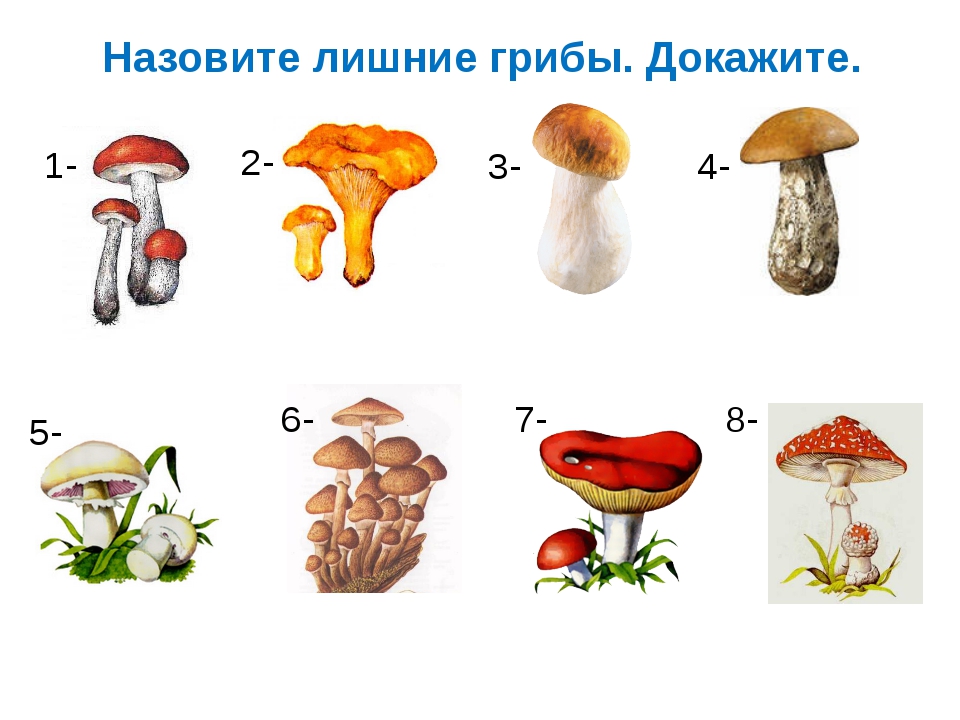 А эти задания для родителей!9.Задание «Найдите животное, детеныш которого рождается зрячим»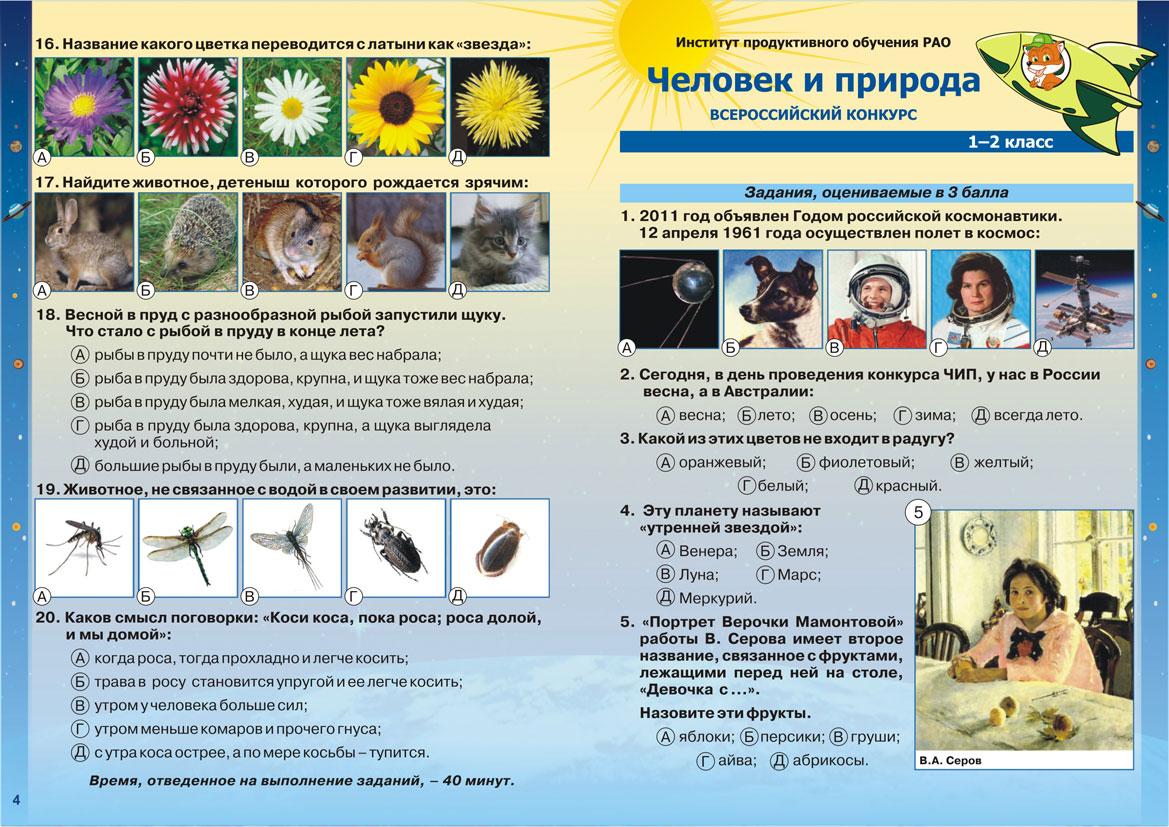 10. Задание «Кроссворд»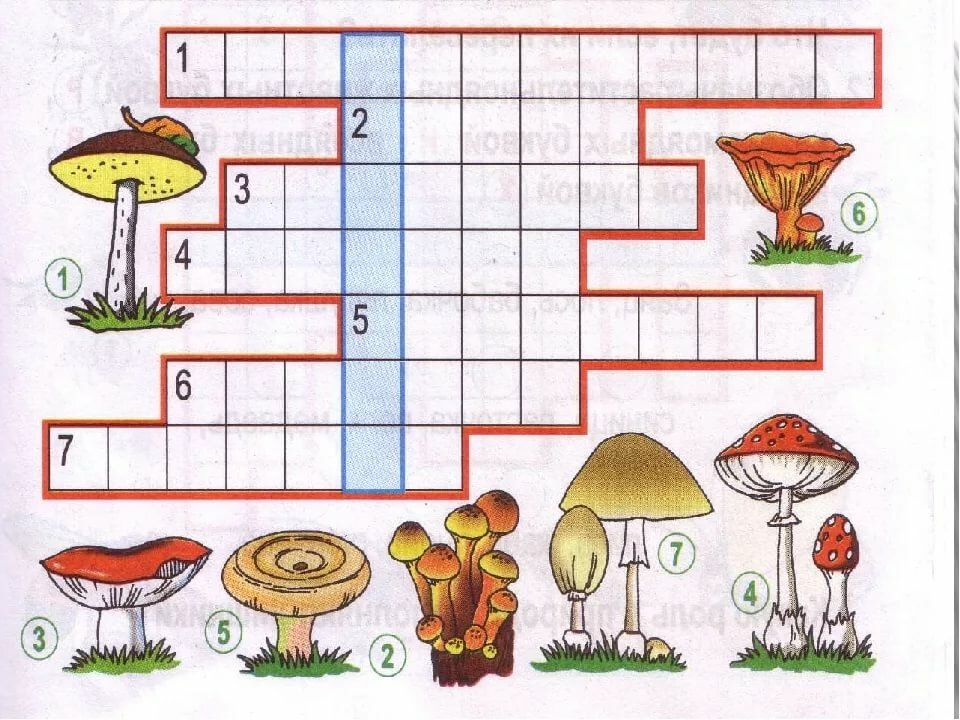 